Plníme otázku z analýzy:  Máte ve školce hračky z přírodních materiálů?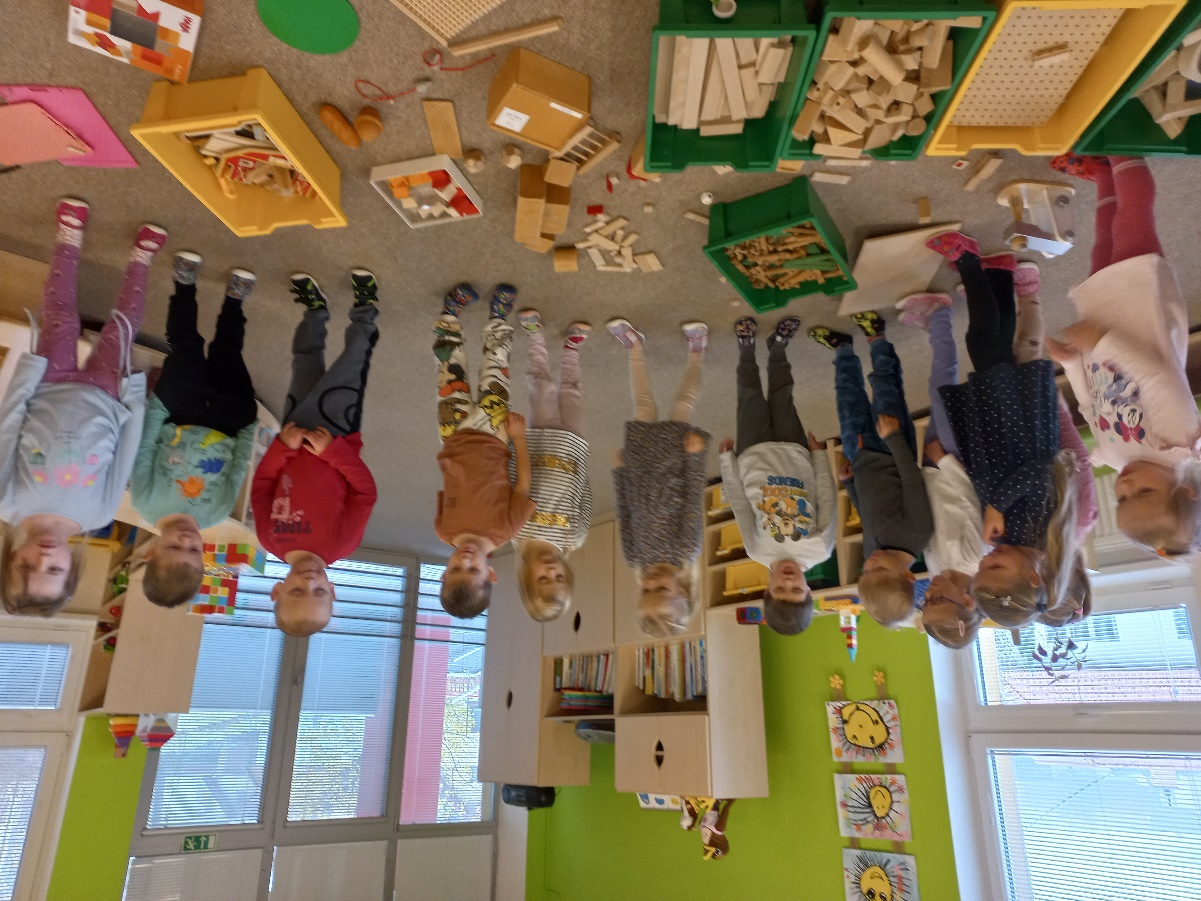 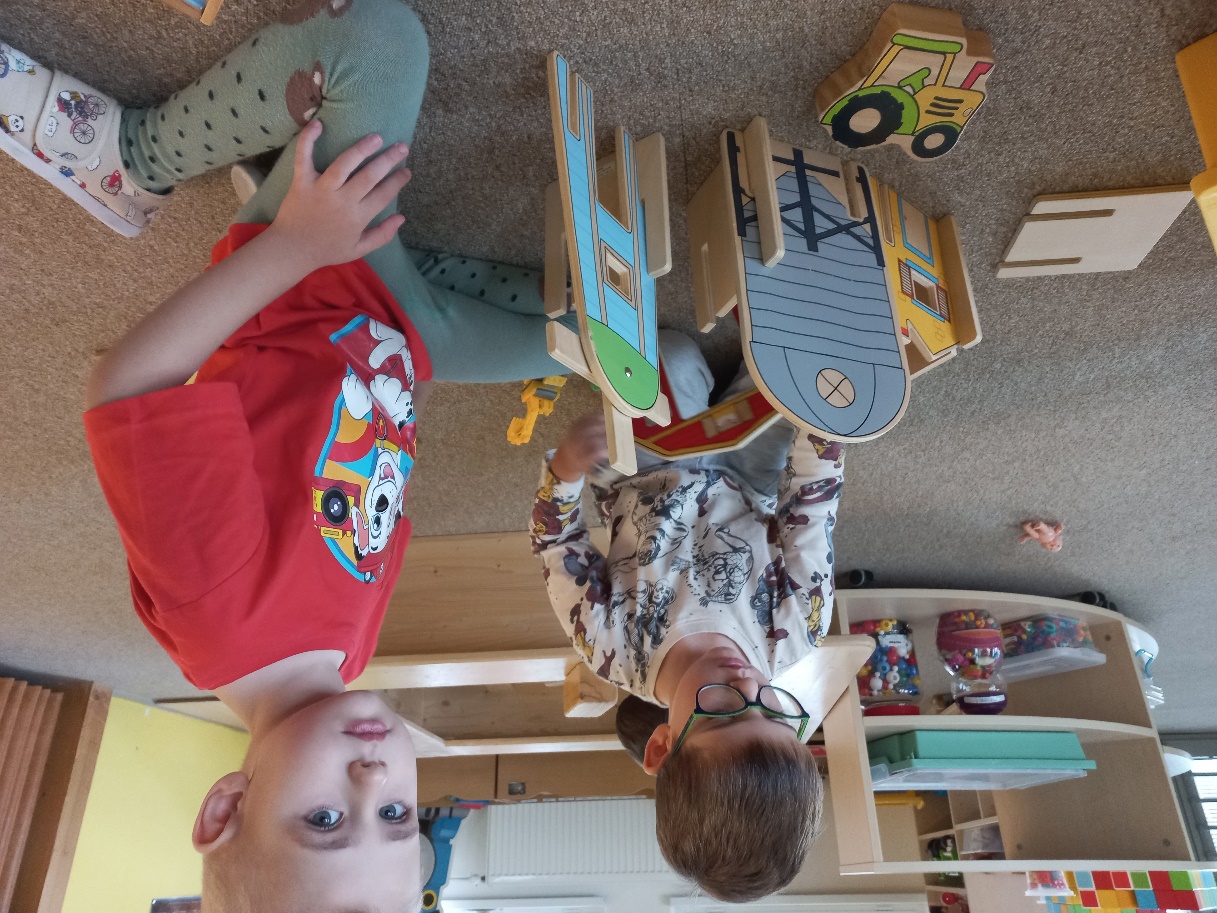 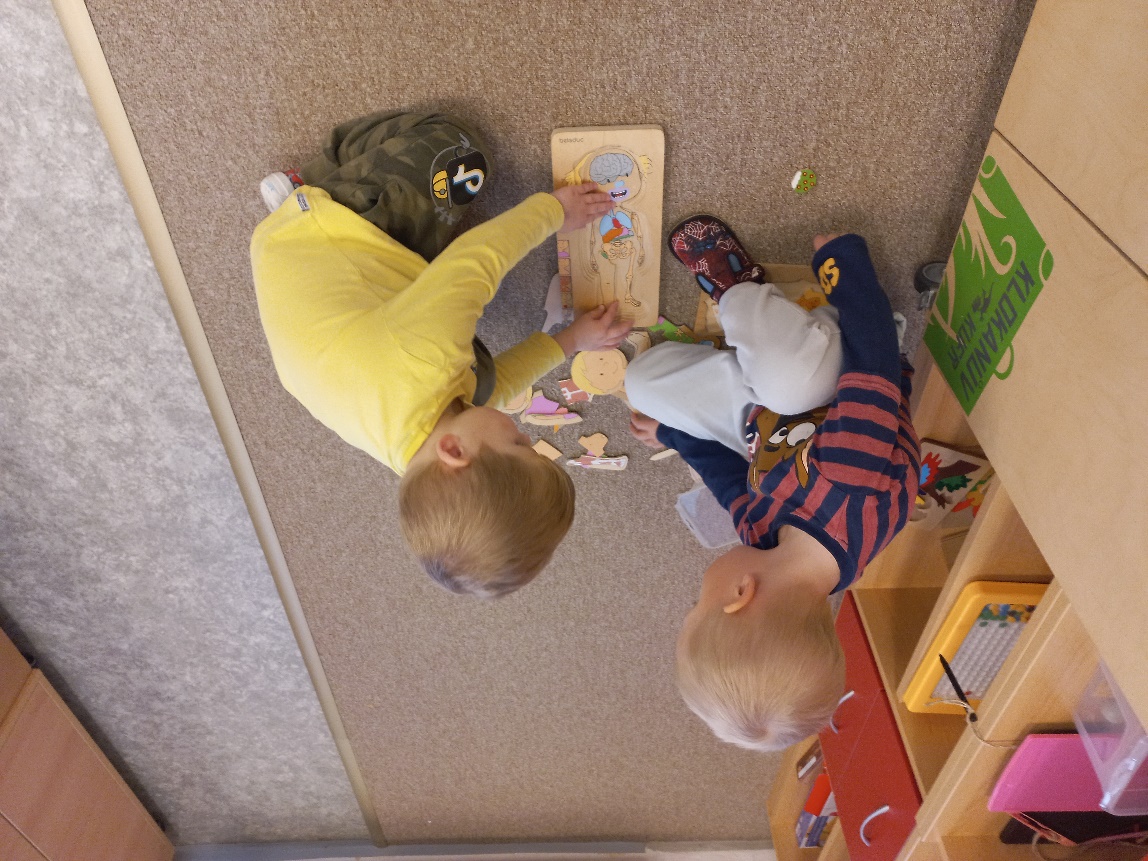 Co jsme zjistili, jsme také zakreslili.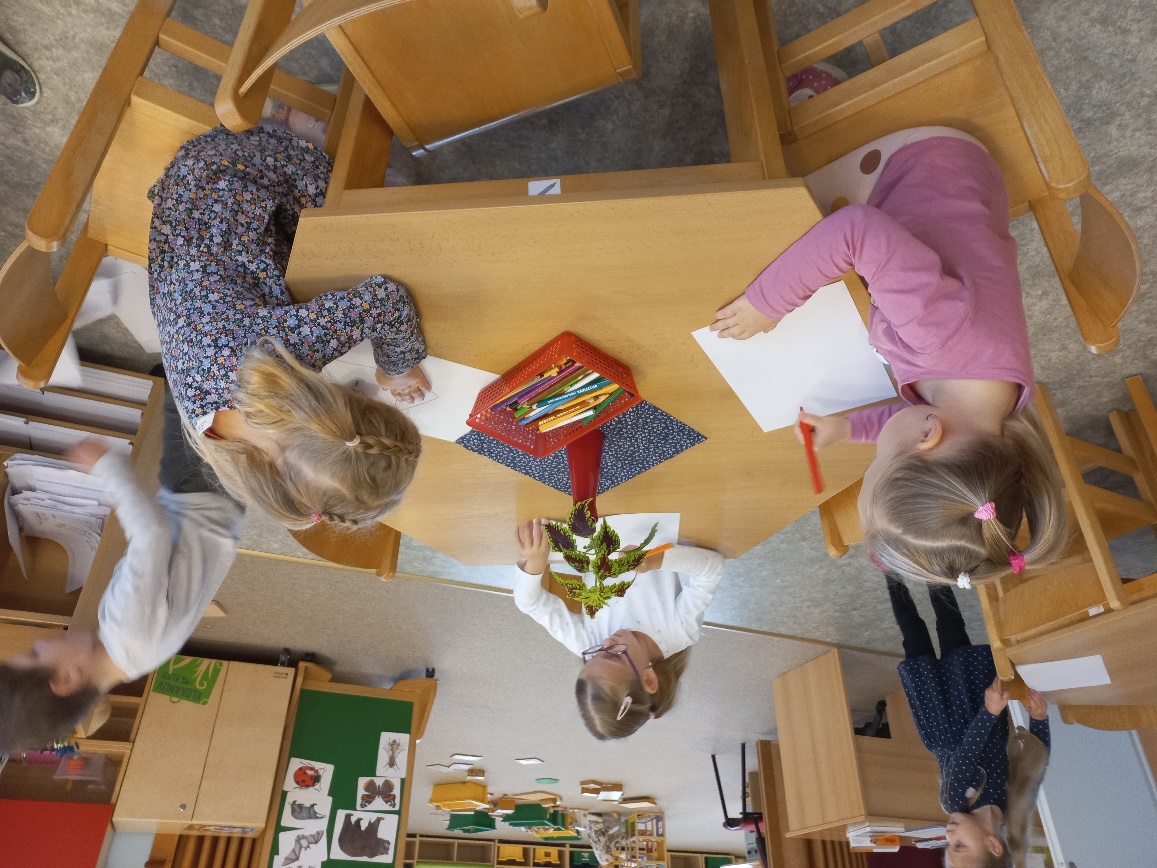 